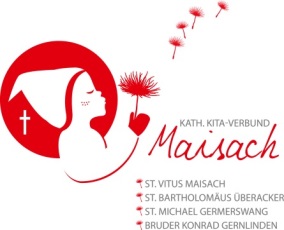 Der Kath. Kindertagesstätten-Verbund Maisach suchtab dem 01.01.2020 für sein katholisches Kinderhaus St. Vitus in Maisach eine liebevolle und engagiertePädagogische Fachkraft oder Pädagogische Ergänzungskraft (m/w/d) in Teilzeit (15 – 20 Wochenstunden - Mittwoch bis Freitag)befristet als Elternzeitvertretung bis Mai 2021Wir freuen uns auf Sie, weil SieIhren Beruf mit Freude und Liebe ausübenFreude daran haben, Kinder in ihrer Entwicklung ganzheitlich zu begleiten und zu unterstützenIhr pädagogisches Geschick, Phantasie und Einfühlungsvermögen einbringen und weiterentwickeln wolleneine vertrauensvolle Zusammenarbeit mit Eltern pflegenWir bieten Ihnen eine verantwortungsvolle und abwechslungsreiche Tätigkeit in einem äußerst engagierten und kompetenten Team, Gestaltungsspielraum in Ihrer täglichen Arbeit, Fortbildungen, Vergütung nach ABD (TVöD angeglichen) mit zahlreichen Zusatzleistungen (u.a. Arbeitsmarktzulage, Kinderbetreuungszuschuss, Ballungsraumzulage).Gerne unterstützen wir Sie bei der Wohnungssuche und können Ihnen bei Bedarf einen Betreuungsplatz für Ihr Kindergartenkind anbieten.Schwerbehinderte Bewerber/innen werden bei gleicher Eignung vorrangig berücksichtigt.Wenn Sie sich mit dem Bildungs- und Erziehungsauftrag einer Einrichtung in kirchlicher Trägerschaft identifizieren, dann freuen wir uns sehr auf Ihre Bewerbung. Diese richten Sie bitte an unserenKita-Verbund MaisachFrau B. ZimmermannKirchenstraße 1482216 MaisachEmail: BZimmermann@ebmuc.de